Klasa VIII MATEMATYCZNA SZKOLNA LIGA ZADANIOWAZadanie 1Ile wierzchołków, ścian i krawędzi ma graniastosłup prosty dwudziestokątny, a ile ostrosłup prawidłowy dwudziestokątny? Zadanie 2Po ilu godzinach wypali się świeczka w kształcie graniastosłupa prawidłowego trójkątnego o krawędzi podstawy 0,2dm i wysokości  cm, jeśli w ciągu godziny spala się 1 cm3 świeczki?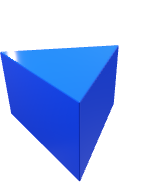 Zadanie 3W graniastosłupie prawidłowym dziewięciokątnym o polu powierzchni całkowitej 416 cm2 pole podstawy jest równe 37  cm2.  Oblicz pole jednej ściany bocznej tego graniastosłupa.